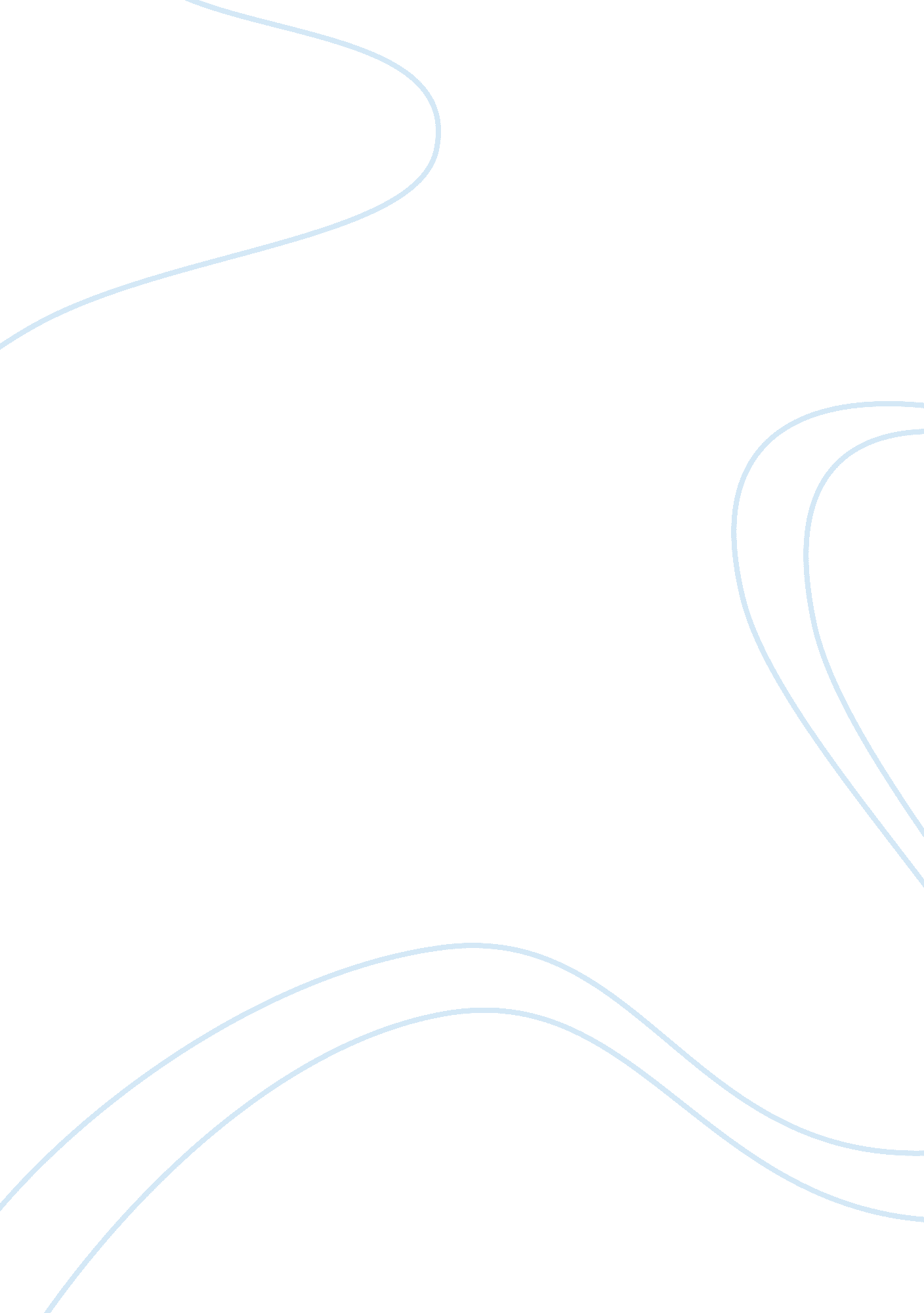 Letter for parntes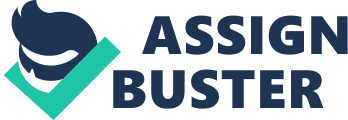 Dear Parents or Guardians, April 28, I am writing to inform you about the results from the recent Management Aptitude Test (MAT) that your child has taken as part of his/her work here at school. I would like to inform you about the results from this test and discuss how these scores relate to the progress of your child in school. 1) The percentile ranking of your child in ‘ Total Reading’ is 94%. In ‘ Total Mathematics’ they rank in the 82% range and in ‘ Language’ their percentile is 93%. 2) Your child had a Standard Nine Score in ‘ Total Reading’ of 8/9, in ‘ Total Mathematics’ of 7/9, and in ‘ Language’ a rank of 8/9. This compares to a national average of 5/9 in these categories overall. 3) In the ‘ Total Reading’ area your child scored the highest on the subtest of ‘ Reading Vocabulary’ with a raw score of 27/30, and in ‘ Reading Comprehension’ scored a total of 46/50. The student’s lowest score was ‘ Sounds and Prints’ where they had a raw score of 26/30. 4) In the ‘ Total Mathematics’ subtest, the student did the best in ‘ Concepts & Problem-Solving’ with a raw score of 34/40, and the lowest result was found in ‘ Computation’ with a raw score of 24/30. 5) This Management Aptitude Test (MAT) evaluates the performance of the student, the class, and the school in comparison with national averages. This testing is conducted in accord with the Ohio State Department of Education standards. 6) As teacher of the student, my personal assessment of these scores in relation to her performance in class is that “ Mary” is one of our best students and consistently ranks in the upper percentile of the class in most subjects. She is very strong in math and reading, but could benefit with more time improving her computer skills. I am available during the Parent-Teacher Conferences and also after school hours to discuss any questions you may have about these test results. You may also call 555-7654 to leave a message on my voice mail machine with any inquiries, and I will return your call swiftly. 7) The Edge Academy is Akron is working to provide the best education to our students to provide them with the skills they need for further progress in life. We are required to include information on our schools local report card designation rating. Our school currently ranks 79. 4/120 on the national performance ranking. We have not met our Adequate Yearly Progress goals for this year. To view the full report card on the Edge Academy, please visit the Ohio State Department of Education website and download the file at: (http://www. ode. state. oh. us/reportcardfiles/2009-2010/BUILD/133538. pdf ). Should you have any questions about the local report card designation rating of the Edge Academy, or would like to discuss more about what we are doing to improve children’s education locally, please contact me personally at the number above. Thank you. Regards, 